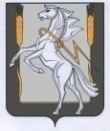 Совет депутатов Мирненского сельского поселенияСосновского муниципального района Челябинской областитретьего  созываР Е Ш Е Н И Еот «23» октября 2018г. № 31О назначении кандидатов из состава Совета депутатов в  конкурсную комиссию по отбору кандидатур на должность главы Мирненского сельского поселения Сосновского муниципального района Челябинской области, В соответствии с Федеральным законом от 06.10.2003 г. № 131-ФЗ                       «Об общих принципах организации местного самоуправления в Российской Федерации»,  руководствуясь Положением о порядке проведения конкурса по отбору кандидатур на должность главы Мирненского сельского поселения Сосновского муниципального района Челябинской области, утвержденного решением Совета депутатов Мирненского сельского поселения третьего созыва от 21 августа 2015 г. №11,  Уставом Мирненского сельского поселения. Совет депутатов Мирненского сельского поселенияРЕШАЕТ:     1.Назначить трех кандидатов  конкурсной комиссии по отбору кандидатур на должность Главы Мирненского сельского поселения Сосновского муниципального района Челябинской области из состава Совета депутатов Мирненского сельского поселения Сосновского муниципального района Челябинской области. (приложение)     2.Направить данное решение Главе  Сосновского муниципального района Челябинской области       3.     Контроль исполнения решения оставляю за собой.Председатель Совета депутатовМирненского сельского поселения                                            Н.А.  Гузь Приложение 			к решению Совета Депутатов                                                                                              Мирненского сельского поселения»                                                                                                            от «23» октября 2018г.№31Члены  конкурсной комиссии по отбору кандидатур на должность Главы Мирненского сельского поселения Сосновского муниципального района Челябинской области из состава Совета депутатов Мирненского сельского поселения Сосновского   муниципального района Челябинской областиГузь Николай АлекандровичБелобородов Владимир АлексеевичПодкорытова Вилена Жавдатовна